Directions: In small collaborative groups, work as a team to complete the following problems.  Be sure that each member contributes to the discussion and has the chance to share their thoughts.  
Algebra Connections:Evaluate the expression when x = 5/8 and y = 31) 4 1/6 ÷ y2) y ÷ xGeometry Connections:3) The area of the parallelogram below is 15/16 in2. Find the height using the formula (area = b•h).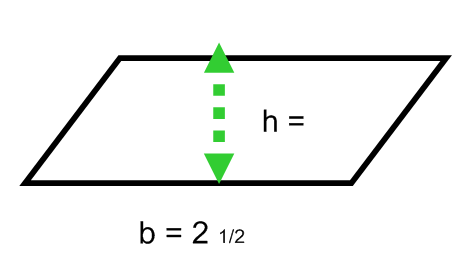 Word Problems:4) Benton cut a 25 cm long ribbon into some pieces. Each piece was 1 2/3 cm long. How many pieces did she cut?5) Making pasta requires boiling 6 ½ cups of water, but your measuring cup holds only ½ cup.  How many times do you need to fill the measuring cup?Debate6) Review Milo’s work below and provide him with specific feedback.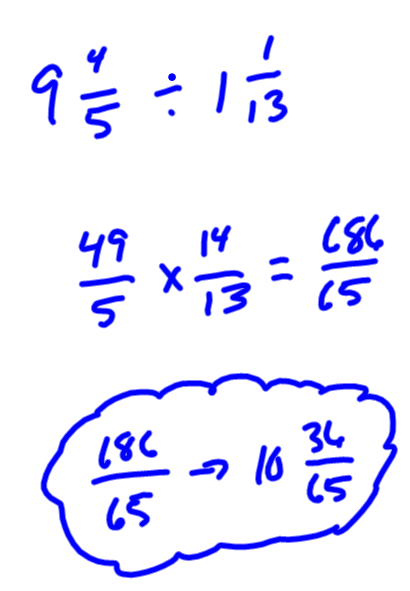 